IL RETTOREVISTOl’art. 3 del D.M. 509/99, ora integrato e/o modificato dal D.M. 270/04;VISTOl’art. 2 del Regolamento Didattico di Ateneo;VISTAla delibera del Consiglio di Amministrazione del 22/06/2010;VISTAla delibera del Senato Accademico del 25/06/2010;SENTITOil Direttore AmministrativoDECRETAArt. 1  Attivazione Master, contenuti ed obiettivi formativi	Presso  di ingegneria dell’Università degli Studi Roma Tre è attivato per l’a.a. 2010/11 il Master di II livello  in Ingegneria ed Economia dell’Ambiente e del  Territorio - IX Edizione.Il Direttore del Master: professor Andrea BENEDETTO.	Il Master in Ingegneria ed Economia dell’Ambiente e del territorio ha l’obiettivo principale di formare figure di elevata professionalità nel settore della tutela delle risorse naturali e delle valutazioni ambientali, in grado di individuare, sul piano ingegneristico, le migliori tecniche disponibili per conservare e valorizzare la qualità dei sistemi ambientali e per evitare, mitigare o compensare gli impatti ambientali delle opere di ingegneria nonché professionalità capaci, sul piano procedimentale, di selezionare ed applicare gli strumenti e gli istituti maggiormente idonei per assicurare la massima efficacia ed efficienza delle scelte assunte in fase autorizzatoria, realizzativa e di esercizio.	Tale obiettivo sarà perseguito fornendo agli allievi, in una prospettiva fortemente multidisciplinare, tutti gli strumenti più avanzati oggi utilizzati in questo settore, rappresentando le più recenti risorse tecnologiche e modellistiche, discutendo studi di caso di rilevanza regionale, nazionale ed internazionale, ed inquadrando tutti questi aspetti nell’ambito della più recente normativa sia italiana che comunitaria.	La significativa evoluzione avvenuta in questo settore negli ultimi anni, che giustifica ampiamente l’importanza strategica di questo Master per l’innovazione e la qualificazione di figure di elevata professionalità, è sostanzialmente dovuta a tre principali fattori di cui si terrà conto nell’articolazione dei momenti didattico formativi, con lo scopo di garantire anche la necessaria attualità nella trattazione dei temi. Questi tre fattori sono riconducibili in primo luogo alla disponibilità di strumenti tecnologici ed informatici di ultima generazione che hanno consentito di potenziare enormemente l’efficacia dei processi di valutazione, in secondo luogo ad una forte spinta governativa verso il rilancio nella realizzazione delle infrastrutture ed in terzo luogo ad un sempre crescente livello di attenzione sociale, partecipato ed attivo, verso le problematiche di tutela delle risorse.Art. 2  Titoli di ammissione al Master Il Master è riservato a laureati in Economia, in Ingegneria, o discipline equipollenti per quanto concerne la preparazione tecnico-scientifica(laurea quadriennale vecchio ordinamento, laurea magistrale nuovo ordinamento, laurea quinquennale). Il riconoscimento dell'eventuale equipollenza è concesso all’insindacabile giudizio del Consiglio del Master Art. 3.  Numero massimo degli ammessiIl numero massimo degli ammessi al Master è di 40 iscritti.Il numero minimo affinché il Master venga attivato è di 25 iscritti.Art. 4  Attività formativeIl Corso è svolto nella modalità didattica mista. Le attività didattiche del Master avranno inizio il 15 gennaio 2011 e termineranno entro il 15 ottobre 2011. La prova finale si svolgerà non oltre il 15 novembre 2011.Il piano didattico del Master prevede le seguenti Attività Formative.a1) Insegnamenti:a2) Seminari di studio e di ricerca:Nell’ambito delle attività formative del Master verranno organizzati seminari monotematici di approfondimento funzionalmente alle disponibilità di relatori di adeguato profilo tecnico scientifico e a maturate esigenze culturali o intercorse motivazioni di attualità.a3) Stage di sperimentazione operativa:Nell’ultima fase i partecipanti conseguiranno ulteriori 7 CFU per 300 ore di impegno didattico potendo alternativamente: essere inseriti in piccoli gruppi interdisciplinari operanti, sotto la supervisione scientifica di un Tutor, su project work di interesse del Ministero dell'Ambiente o di altre Amministrazioni;essere inviati come stageur presso Enti o imprese convenzionateIl Master complessivamente prevede l’acquisizione di 60 CFU.b) Prova finale, che consiste nella presentazione e discussione del lavoro conclusivo di tesiArt. 6  Presentazione domande di ammissioneLa domanda di ammissione dovrà essere presentata o fatta pervenire entro e non oltre il 15 dicembre 2010  al seguente indirizzo:Segreteria del masterUfficio Presidenza Facoltà di IngegneriaVia  Corrado Segre, 4/6  tel. + 39 0657336423 - 6463 fax + 39 0657336444 - 6216e-mail: pre_ing.master@uniroma3.itAlla domanda di ammissione dovranno essere allegati i seguenti documenti:titolo di diploma adeguato (oppure dichiarazione sostitutiva attestante l’università presso la quale si è conseguita la laurea e il tipo di laurea, con l’indicazione della data e del voto). curriculum degli studi, delle attività professionali e di ricerca;autocertificazione di conoscenza della lingua italiana (per gli studenti stranieri) e di almeno un’altra lingua dell’Unione Europea (per i cittadini italiani);Saranno considerate prodotte in tempo utile le domande di ammissione consegnate o pervenute per posta o a mezzo fax entro il termine indicato al comma precedente.Le domande presentate con documentazione carente o irregolare e quelle pervenute oltre il termine sopraindicato saranno respinte.Art. 7  Iscrizione studenti con titolo estero1. Gli studenti stranieri provenienti da paesi non afferenti all’Unione Europea, e non soggiornanti legalmente in Italia, dovranno presentare domanda di pre-iscrizione  presso la rappresentanza italiana competente per il territorio. Ai fini dell’iscrizione il Corsista dovrà presentare dichiarazione di valore in loco del titolo conseguito, fotocopia autenticata degli studi compiuti e traduzione legalizzata dell’intera documentazione detta. Tutti i documenti vengono rilasciati dalla rappresentanza italiana competente per il territorio.2. Gli studenti provenienti da paesi afferenti all’Unione Europea, ovunque residenti, ovvero gli studenti provenienti da paesi non afferenti all’Unione Europea e soggiornanti legalmente in Italia sono tenuti, invece, a presentare con le stesse modalità su indicate  - entro i termini stabiliti dai singoli bandi - domanda di partecipazione, unitamente alla medesima documentazione richiesta per i non soggiornanti; la richiesta, munita dei necessari documenti, può essere presentata direttamente e non inviata tramite nota consolare.3. Gli studenti italiani con titolo estero devono seguire le indicazioni di cui al punto 2.Art. 8  Presentazione domande di iscrizioneDopo la pubblicazione della graduatoria gli ammessi dovranno perfezionare l’immatricolazione al master collegandosi a  http://portalestudente.uniroma3.it → Accedi ai servizi on line → Registrati. Al termine della registrazione saranno consegnati un nome utente e un codice di accesso. Coloro che sono già in possesso delle credenziali non devono effettuare di nuovo la registrazione ma accedere direttamente ai servizi on line.Successivamente, dopo aver effettuato il login, occorre seguire il seguente percorso:Segreteria → Immatricolazione → Immatricolazione a corsi ad accesso libero ed effettuare la scelta del master. Terminata la procedura è possibile stampare la domanda di immatricolazione e il bollettino di pagamento cliccando su Stampa domanda di immatricolazione.Il bollettino di pagamento della tassa è scaricabile anche dal link posto più in basso Controlla Pagamenti oppure cliccando su Segreteria → Pagamenti .N.B. Soltanto con  il pagamento della prima rata l’immatricolazione è considerata definitiva. La domanda di immatricolazione al Master dovrà successivamente essere inviata a mezzo posta (fa fede il timbro postale) entro il giorno 8 gennaio 2011   al seguente indirizzo: Divisione Segreteria Studenti - Ufficio Corsi Post Lauream, via Ostiense 139, 00154 Roma.Alla domanda di iscrizione dovranno essere allegati i seguenti documenti:-	ricevuta del bollettino di iscrizione pagato entro il 8 gennaio 2011   presso qualsiasi agenzia Unicredit - Banca di Roma;-  fotocopia di un documento di riconoscimento in corso di validità.Eventuali certificati di iscrizione potranno essere richiesti all’indirizzo sspl@uniroma3.it oppure sarà possibile stamparli collegandosi a http://portalestudente.uniroma3.it → Segreteria  → Certificati.Art. 9  Tassa di iscrizioneLa tassa d’iscrizione è stabilita in 4.000 Euro da versare in due rate di ugual importo: la prima entro l’8 gennaio 2011, la seconda, che verrà inviata al domicilio, con scadenza 31/05/2011. All’importo della prima rata sono aggiunti la tassa diploma di € 25,00 ed l’imposta di bollo di € 14,62.Gli studenti con percentuale di invalidità uguale o superiore al 66% sono esonerati dal pagamento delle tasse e sono tenuti esclusivamente al pagamento dell’imposta di bollo e della tassa di diploma. A tal fine dovranno allegare alla domanda di immatricolazione un certificato di invalidità rilasciato dalla struttura sanitaria competente indicante la percentuale riconosciuta.Le tasse non sono rimborsabili per alcun motivo, tranne nel caso in cui il Master non venga attivato. Non sono ammessi bonifici bancari se non per studenti residenti all’estero.Si rende noto che, in caso di ritardato pagamento della tassa successiva alla prima, verrà applicata una tassa di mora calcolata sulla base del ritardo con cui si effettua il pagamento come di seguito indicato:fino a 30 giorni di ritardo: 30,00 euro da  90 giorni: 60,00 eurooltre 90 giorni: 120 euroPertanto coloro che non dovessero ricevere il bollettino della seconda rata a domicilio dovranno contattare l’Ufficio Corsi Post Lauream all’indirizzo sspl@uniroma3.it nei dieci giorni prima della scadenza prevista oppure possono scaricare il bollettino collegandosi a Portale dello studente →   Segreteria → Pagamenti.Art. 10  Divieto di contemporanea iscrizioneE’ vietata l’iscrizione contemporanea a diverse Università e a diversi Istituti d’Istruzione superiore, a diverse Facoltà o Scuole della stessa Università o dello stesso Istituto e a diversi Corsi di studio compresi tra questi i Corsi di Master ed i Corsi di Specializzazione della stessa Facoltà o Scuola.E’ possibile la contemporanea iscrizione relativamente ai corsi di perfezionamento per tutti i corsi di studio universitari e post universitari. Art. 11  Rilascio del titolo di Master A conclusione del Master, agli iscritti che avranno svolto le attività e adempiuto agli obblighi sarà rilasciato, secondo la legge vigente, un Diploma di Master universitario in Ingegneria ed Economia del’Ambiente e del Territorio con l'indicazione dei crediti acquisiti.	In attesa  del rilascio del diploma è possibile ottenere certificati finali collegandosi, utilizzando le credenziali assegnate, a http://portalestudente.uniroma3.it → Segreteria  → Certificati oppure inviando la richiesta all’indirizzo sspl@uniroma3.it allegando copia di un documento.Art. 12 Informativa ai sensi dell’art. 13 del D. lgs. 196/2003Ai sensi dell’art.13 del D.lgs. 30 giugno 2003, n. 196, si informa che i dati personali forniti dai candidati saranno trattati dall’Università degli Studi Roma Tre – Area Studenti - solo ed esclusivamente per le finalità di gestione delle procedure di ammissione ai corsi di studio, nel rispetto dei principi di correttezza, liceità e trasparenza e di tutela della riservatezza.Il conferimento dei dati personali è obbligatorio ai fini della partecipazione alla procedura selettiva ed all’eventuale immatricolazione ai corsi di studio e, ove previsto, per la valutazione dei requisiti di partecipazione alla prova di ammissione/prova di valutazione della preparazione iniziale e dell’attribuzione del punteggio ottenuto da ciascun candidato, pertanto il rifiuto al conferimento dei dati non consentirà l’espletamento della procedura.Il trattamento dei dati personali è curato, in base ad una procedura informatizzata nel pieno rispetto della normativa vigente in materia di tutela dei dati personali.Il conferimento dei dati sensibili relativi allo stato di salute è facoltativo e finalizzato unicamente all’adozione delle misure idonee a garantire le condizioni paritarie durante lo svolgimento della prova, ai sensi e per gli effetti della normativa inerente l’assistenza delle persone disabili (legge 104/1992).I dati personali dei candidati saranno trattati dal personale della Divisione Segreterie Studenti nella veste di incaricati del trattamento, con le seguenti modalità: registrazione ed elaborazione su supporto cartaceo e informatico;organizzazione degli archivi con strumenti automatizzati e/o manuali;pubblicazione dei risultati con le modalità indicate nel presente bando.I dati potranno essere comunicati al Ministero dell’Istruzione, Università e Ricerca per gli adempimenti relativi alla Anagrafe Nazionale Studenti e per le rilevazioni statistiche periodiche e obbligatorie. Potranno altresì essere comunicati ad altri enti pubblici per fini statistici istituzionali.L’interessato potrà rivolgersi al Responsabile del trattamento dei dati, nella persona del Responsabile dell’Area Studenti, al fine di esercitare i diritti di cui all’art. 7 del D.lgs. 196/2003, tra i quali figura il diritto di accesso ai dati che lo riguardano, nonché il diritto a far rettificare, aggiornare, completare o cancellare i dati erronei, incompleti o raccolti in termini non conformi alla legge, nonché il diritto ad opporsi per motivi legittimi al loro trattamento.Titolare del trattamento dei dati è l’Università degli Studi Roma Tre – Via Ostiense ,159 – 00154 Roma. Art. 13 Responsabile del procedimentoAi sensi della Legge 7 agosto 1990 n. 241, il Responsabile del procedimento è  Evangelista – Divisione Segreterie Studenti.Cura il procedimento la dott.ssa Natalia Proietti Monaco – Divisione Segreterie Studenti, Ufficio Post Lauream.Roma 20/07/2010											Il Rettore									    Prof. Guido Fabiani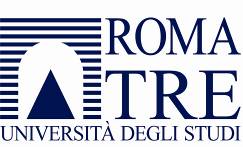 Area Studenti Divisione Segreterie StudentiUfficio Post LaureamRepertorio1278/2010
Prot n. 24507n°TitoloCFUOre1Modulo propedeutico5+540+401.1Percorso 1 - per laureati in Economia540Elementi di Meccanica e TermodinamicaElementi di Analisi MatematicaElementi di Elettricità e MagnetismoElementi di ChimicaElementi di Ottimizzazione vincolata, dinamica e controllo ottimoElementi di Statistica1.2Percorso 2 - per laureati in Ingegneria540Elementi di EconomiaElementi di Economia pubblicaElementi di Economia aziendale e gestionaleElementi di StatisticaElementi di Diritto2Gli strumenti di base per le valutazioni15100La cartografia ed il territorio: rappresentazione e contenutoPrincipi, tecniche e applicazioni di telerilevamentoSistemi avanzati di gestione dell’informazione cartografica: GIS e data base territorialiDiritto dell’ambienteModellistica economico ambientaleProcedure di valutazione ambientale (VIA, VAS, AIA)Tecniche di valutazione dei beni ambientaliAnalisi Costi BeneficiComunicazione, partecipazione ed acquisizione del consenso3Sistemi ambientali e difesa del suolo15100Ambiente idrico superficiale e sotterraneo (il ciclo idrologico naturale, le acque sotterranee, le acque superficiali, il ciclo integrato delle acque)Suolo e sottosuolo (rifiuti, terre da scavo, riciclaggio,…)Principi di ecologia Diffusione degli inquinantiDifesa delle coste e portiRumore e vibrazionePaesaggioEconomia delle risorse naturaliGestione aree protetteGiurisprudenza del danno ambientaleValutazione del danno ambientale4Gli interventi di ingegneria e l’ambiente15100Infrastrutture idraulicheValutazione investimenti pubbliciImpatti sul clima e global warmingEconomia del global warmingBonifiche di siti inquinatiValutazione economica degli interventi di bonificaIl monitoraggio ambientale5Le infrastrutture viarie nel territorio320Domanda di mobilità e pianificazionePrincipi di progettoCenni su materiali e procedure costruttiveImpatto sull’ambiente